Comportements et stratégies : choisir une unité appropriée et estimer la longueurComportements et stratégies : choisir une unité appropriée et estimer la longueurComportements et stratégies : choisir une unité appropriée et estimer la longueurComportements et stratégies : choisir une unité appropriée et estimer la longueurL’élève choisit un objet, mais 
a de la difficulté à choisir une unité standard appropriée pour mesurer sa longueur.« Je vais utiliser des centimètres pour mesurer la longueur de la balançoire à bascule. »L’élève choisit une unité standard et un outil approprié pour mesurer la longueur, mais ne peut pas expliquer son choix.« Je sais seulement que je devrais utiliser des mètres. »L’élève choisit une unité standard appropriée, mais son estimation est extrême ou déraisonnable.L’élève réussit à choisir une 
unité standard appropriée pour mesurer la longueur et ses estimations sont raisonnables.Observations et documentationObservations et documentationObservations et documentationObservations et documentationComportements et stratégies : mesurer la longueur en unités standardsComportements et stratégies : mesurer la longueur en unités standardsComportements et stratégies : mesurer la longueur en unités standardsComportements et stratégies : mesurer la longueur en unités standards1.   L’élève mesure la longueur en utilisant des unités standards, mais n’aligne pas l’objet sur la ligne de base de l’outil de mesure.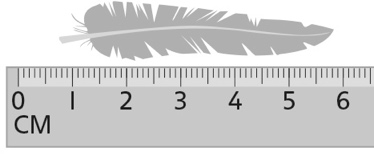 2.   L’élève mesure la longueur en utilisant des unités standards, mais a de la difficulté à répéter l’outil de mesure.3.   L’élève mesure la longueur en utilisant des unités standards,mais oublie l’unité quand il indique la mesure ou ignore le surplus.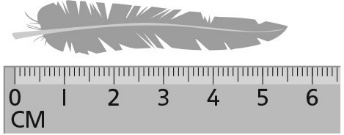 4.   L’élève réussit à mesurer une longueur en utilisant des unités standards et inclut l’unité avec ses mesures.« La mesure est un peu plus que 5 centimètres de long. »Observations et documentationObservations et documentationObservations et documentationObservations et documentation